  KIDZ FUTURE CLUB                              						                                                                                   	    									    …….gather to learn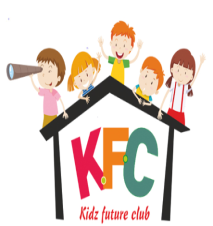 PRACTICE MODULES  KIDZ FUTURE CLUB                              						                                                                                   	    									    …….gather to learn  KIDZ FUTURE CLUB                              						                                                                                   	    									    …….gather to learnS.No.123456789101496231537829-3999511293592969999-1ANSS.No.1112131415161718192018641782352283818-1183832898388785ANSS.No.2122232425262728293014956829338257327171713737727-6797ANSS.No.313233343536373839401935398241426146-51763634666666768ANSS.No.41424344454647484950175281869352557-355556136755516-355ANSS.No.51525354555657585960185729351672424745454936484744494ANSS.No.61626364656667686970125768943792733138563333363933389ANSS.No.717273747576777879801935899461722632-12527236227292222ANSS.No.81828384858687888990151936892492481631175131161115117ANS